Saddington Parish Neighbourhood Plan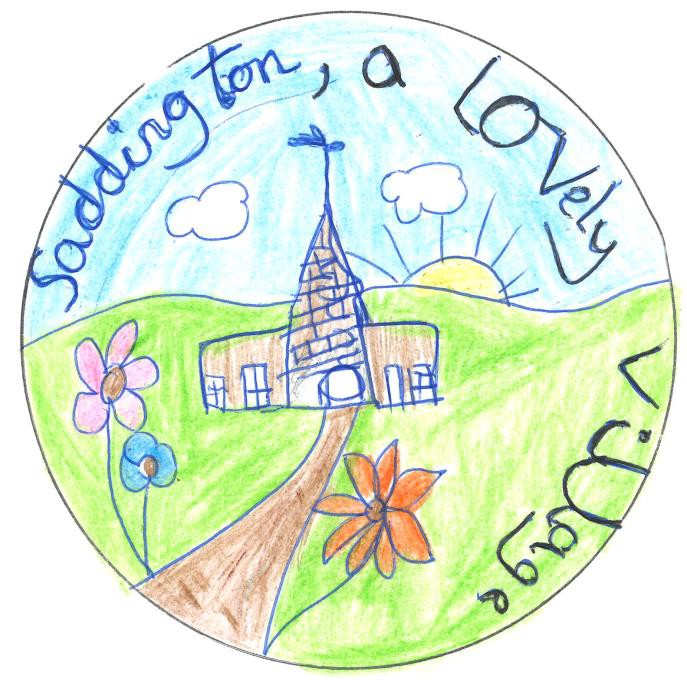 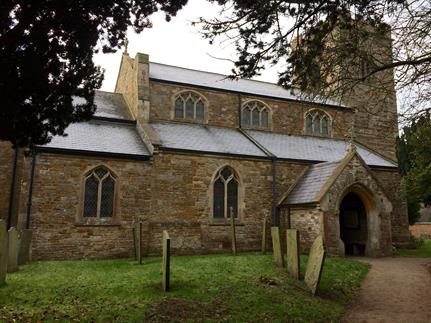 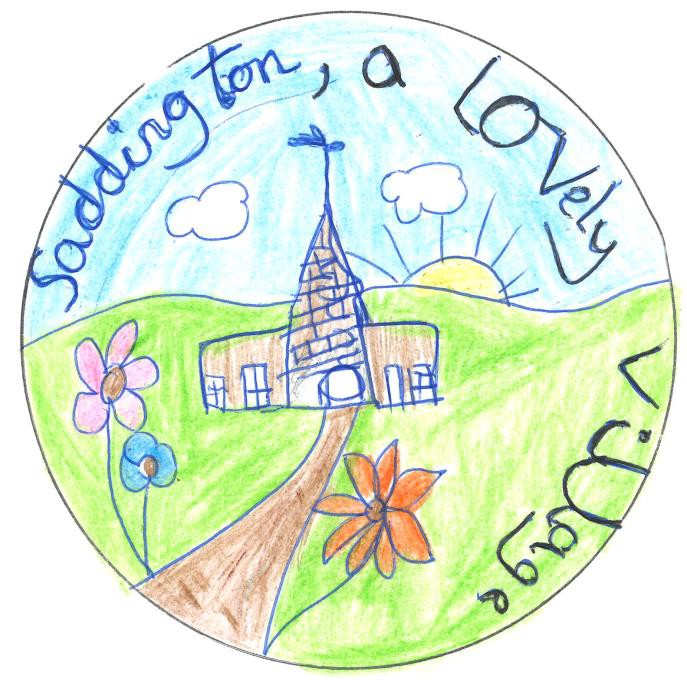 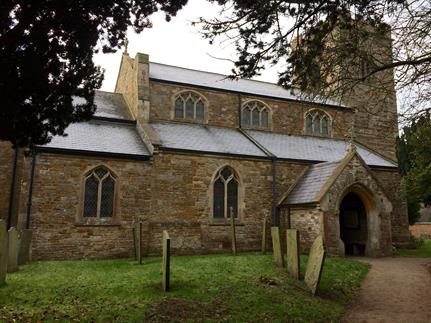 2018 - 2031CONSULTATION STATEMENTThis page is intentionally left blankAppendix 1 Saddington Neighbourhood Plan Consultation Statement v3.docxIntroductionThis Consultation Statement has been prepared to fulfil the legal obligations of the Neighbourhood Planning Regulations 2012. Section 15(2) of Part 5 of the Regulations sets out what a Consultation Statement should contain. According to the Regulations, a Consultation Statement:Contains details of the persons and bodies who were consulted about the proposed Neighbourhood Development Plan;Explains how they were consulted;Summarises the main issues and concerns raised by the persons consulted;Describes how these issues and concerns have been considered and, where relevant, addressed in the proposed Neighbourhood Plan.This document provides a record of the engagement that took place at the various stages of the plan’s evolution. The main methods used to publicise the consultation and engagement process are documented, along with the main findings from the engagement.Figure 1: Saddington Neighbourhood Area – designated on 18 July 2016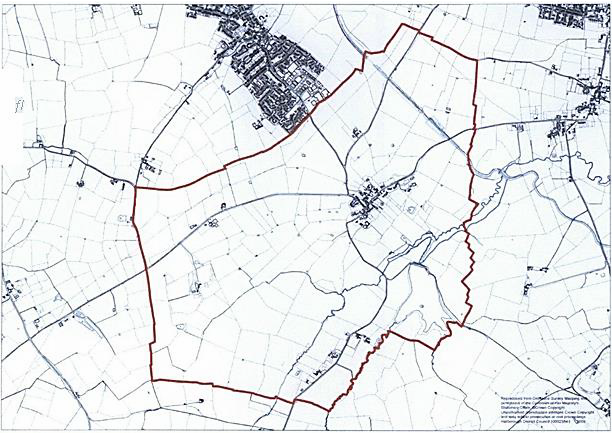 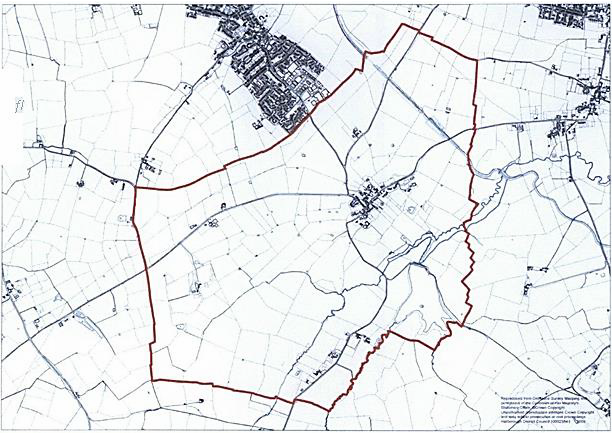 Regulations and Government GuidanceStage 1: Deciding to make a Neighbourhood PlanDuring 2009 – 2011 Saddington Parish Meeting prepared a Parish Plan that formulated local strategies and community actions for Saddington, based on consultation with the residents.  From 2011 to date, the Parish Meeting with support from volunteer groups has gone about addressing the priority community actions that were identified in the Parish Plan.The Parish Plan was a pre-cursor to the more formal Neighbourhood Plan process, and in 2015 the Parish Meeting initiated consultation with the residents of Saddington as to whether Saddington should take the decision to prepare a Neighbourhood Plan.In December 2015 a Parish Meeting was held to discuss whether Saddington should prepare a Neighbourhood Plan.  One consideration was whether Saddington and Fleckney should consider collaboration on a joint Neighbourhood Plan for Saddington and Fleckney combined, and therefore Fleckney Parish Council were invited to attendance to attend the meeting.  The outcome from the December 2015 Parish Meeting was a decision not to try to include Saddington Parish within Fleckney Neighbourhood Area, and accordingly Saddington Parish Meeting formally decided to investigate what needs to be done to prepare a Neighbourhood Plan for Saddington Parish.In January 2016 a briefing note was prepared on the background to Neighbourhood Planning and this was distributed to every house in Saddington.  The note reported the intention to make a decision at the next Parish Meeting whether to prepare a Neighbourhood Plan or not.A Parish Meeting was held in January 2016 to debate whether to prepare a Neighbourhood Plan.  Matthew Bills from HDC was in attendance.  It was confirmed that Saddington Parish Meeting would not be a qualified body to create a Neighbourhood Plan, and a Neighbourhood Forum would need to be established in Saddington to become the qualified body to create a Neighbourhood Plan for Saddington.  The Meeting voted in favour of creating a Neighbourhood Forum to prepare a Neighbourhood Plan for Saddington Parish.  An initial management committee was formed to create the Neighbourhood Forum.Pre-designation management committee meetings held on:Meeting 1 – 16-02-16Meeting 2 – 15-03-16Meeting 3 – 26-04-16Meeting 4 – 17-05-16During March 2016 the Management Committee sent invitations to every house and business in Saddington asking for members to form Saddington Parish Neighbourhood Forum.  Forty residents and four employees applied to join the Neighbourhood Forum; this was sufficient members to formally request designation as a Neighbourhood Forum.Stage 2: Defining the Neighbourhood Area and Neighbourhood ForumIn May 2016 a Parish Meeting was held and the progress of the formation of a Neighbourhood Forum was reported.  The Neighbourhood Area for Saddington’s Neighbourhood Plan is the whole of Saddington Parish (as shown in section 1, figure 1).The Neighbourhood Forum and Neighbourhood Area application was submitted to HDC by letter SNF-LTR-001 dated 4th May 2016.  HDC acknowledged receipt of the application and by 13th May 2016 they had also confirmed that they had validated the application and would proceed with the 6 week advertising period.A 6 week consultation was held by the Local Planning Authority ending on 1st July 2016.  The Neighbourhood Forum and Neighbourhood Area application was formally approved by the Portfolio Holder for Planning Services on 18th July 2016.After the 6 week advertising period was completed, on 8th July 2016 the inaugural Meeting of Saddington Parish Neighbourhood Forum was held to initiate the formal process of preparing the Neighbourhood Plan document.  A steering committee was appointed and the Neighbourhood Forum constitution was approved by the Meeting.The Neighbourhood Forum constitution states that the Forum Management Committee shall consist of the following members.  Except where stated otherwise below, the minimum age for Forum Management Committee members shall be 18 years old.Stage 3: Preparing the PlanThe Forum Management Committee has lead and coordinated the Neighbourhood Plan production process, and has worked with the Neighbourhood Forum membership as a whole to produce a draft plan, ensuring that it is:Generally in line with local and national planning policy framework;In line with other legal frameworks;Mindful of the need to contribute to sustainable development;Prepared on the basis of sound governance arrangements.Saddington Parish Neighbourhood Plan seeks to establish specific and local planning policies for the development and use of land in Saddington Parish. The neighbourhood plan establishes a vision for the future taking into account the data gathered through community engagement and consultation alongside demographic and socio-economic data. The Neighbourhood Forum appointed YourLocale as Neighbourhood Planning consultants to help create the plan.The Neighbourhood Forum Management Committee has met on:The Neighbourhood Forum has met on:Meeting 1 – 08-07-16 (Inaugural meeting)Meeting 2 – 20-09-16Meeting 3 – 23-05-17 (AGM)Meeting 4 – 14-11-17Meeting 5 – 15-02-18Meeting 6 – 15-05-18Meeting 7 – 07-11-18Minutes of	all Neighbourhood Forum meetings can be found on the Saddington Parish Neighbourhood Plan website: http://plan.saddingtonvillage.netDevelopment of Saddington Parish Neighbourhood PlanFormulating the planDuring July – December 2016 the Management Committee achieved the following progress:Prepared an activity schedule to plan the production of the Neighbourhood Plan.Developed the scope and objectives of the Neighbourhood PlanDeveloped a draft vision statement.Identified key stakeholders who need to be consulted.Ran a competition in the village to design a logo for the Neighbourhood Plan.Prepared the contents of Community Questionnaire.Prepared to distribute the Community Questionnaire and hold the first public open consultation event.Early Stakeholder ConsultationThe following Stakeholders were sent consultation letters February 2017 to notify them that Saddington was in the process of preparing a Neighbourhood Plan, and of the forthcoming first Open Consultation Event.First Community ConsultationAn open consultation event took place in Saddington on Saturday 11th March 2017 seeking the views of the community on what the Neighbourhood Plan for Saddington should focus on. In total 44 people attended this event.The consultation aimed:To inform as many people as possible of the existence of the Neighbourhood Planning processTo seek the views of people from the community on the proposals being developed by the Neighbourhood Forum.Comments were made which reflected a wide range of opinions. Respondents were generally in favour of any new development on a limited scale, of house designs in keeping with the character of the village, and on sites which are not on the areas of separation between Saddington and Fleckney.Summary of Findings from First Community Consultation EventThe analysis of the results of the first community consultation event are detailed in appendix B.Community QuestionnaireA Community Questionnaire was assembled by the Neighbourhood Forum Management Team.  The questionnaire contained 8 sections with questions in each designed to addressed topics relevant to Saddington Parish: Section One – Our VillageSection Two – DevelopmentSection Three – HousingSection Four – EducationSection Five – Village Facilities and ServicesSection Six – Traffic and transportSection Seven – Business and EmploymentSection Eight – DemographicsThe Questionnaire was distributed to every household and was also made available online in February/March 2017. 45 responses were received, which amounts to 45% of households and 17% of the total population of Saddington Parish.  This demonstrates the level of commitment to the Neighbourhood Plan by a small community which, in turn, adds strength to the validity of the collected views expressed.Summary of findings from the Community QuestionnaireThe analysis of the results of the Community Questionnaire are detailed in appendix C.Theme GroupsAfter the results of the Community Questionnaire and Open Event had been collated and analysed, it was possible to start to establish the main priorities and considerations for development in Saddington.These findings were presented at the Neighbourhood Forum meeting in May 2017, and three Theme Groups were established to focus on three key areas for Saddington:HousingEnvironmentCommunity facilities, employment and transportThe Theme Group process had to ensure that the Plan meets legal requirements and that any policies are supported by evidence.  Local agendas must drive plan and local knowledge of key issues is very important.  The Theme Groups met between June and September to develop the proposed policies applicable to the three areas, and cross group liaison was facilitated by the on-going Management Team meetings.During August 2017, owners of land in Saddington as listed in the table below were written to individually to notify them of the Neighbourhood Plan and invite their participation.The field number locations are shown in the diagrams over page.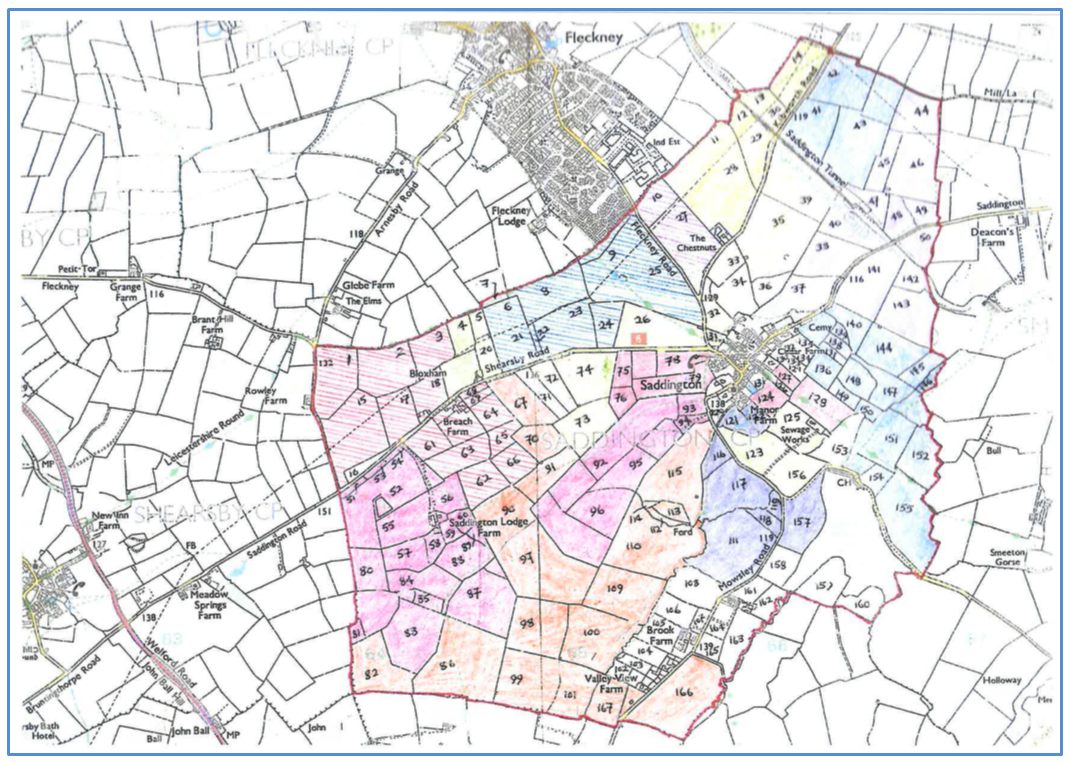 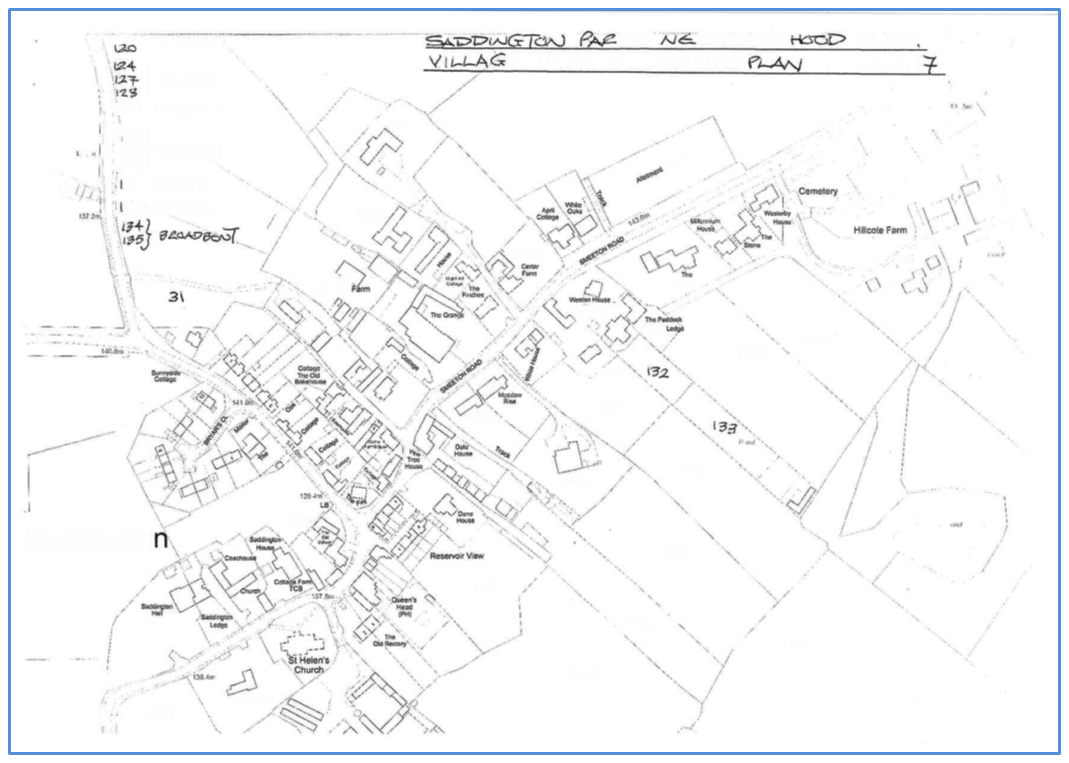 Saddington field number locationsSecond Community ConsultationA second Community Open Event was held in Saddington on Saturday 28th October 2017.  All residents, businesses and stakeholders were invited to attend the Open Event.  The general public were also invited to attend.  To promote the event a leaflet was posted to every house in Saddington, and a letter was mailed to those with an interest outside of the village.The draft policies that had been prepared by the Theme Groups were presented at the Open Event and feedback from attendees was requested.  There was overwhelming support for the draft policies and some helpful comments which will help to shape the Pre-Submission version of the Neighbourhood Plan prior to finalisation. It is clear that transport issues are important including car parking issues and the impact of large vehicles through the village. Environmental aspects are important to the village and the need for the characteristics of Saddington to remain as they are. There was general support for the level of new housing proposed though some concern about the environmental impact of development on the Weir Road site.  A total of 42 people attended the event. Summary of Findings from Second Community ConsultationThe analysis of the results of the second community consultation event are detailed in appendix D.Development of the draft Neighbourhood PlanThe output from the three Theme Groups, plus the stakeholder feedback from the two Open Events was used to prepare the first draft Neighbourhood Plan.  The draft Pre-submission Neighbourhood Plan was sent to all Neighbourhood Forum members for review on 3rd November 2017.  Feedback and comments from the Neighbourhood Forum members was used to update the final draft of the Pre-submission draft Neighbourhood Plan, and this document was formally reviewed at a meeting of the Neighbourhood Forum on 14th Nov 2017.  The Neighbourhood Forum meeting approved the Pre-submission draft Neighbourhood Plan for Regulation 14 consultation.Regulation 14 ConsultationThe pre-submission consultation period started on 20th Nov 2017 and ran for just over 6 weeks up to 12th Jan 2018.  All residents and businesses in Saddington, and stakeholders were informed of the 6 week consultation period.Fifteen written responses were submitted to the Pre-submission draft Neighbourhood Plan.  These comments have been collated on a response tracking sheet that identifies who the respondent is, which policy or section of the Plan that the comment applies to, the comment and the proposed response to the comment.  Formal letters of acknowledgement of the received comments was sent to all 15 respondents following the conclusion of the consultation period.The Neighbourhood Forum Management Team met on 18 January 2018 to review the comments, to agree the proposed responses and confirm which sections of the Neighbourhood Plan were to be updated.A meeting of the Neighbourhood Forum on 15th February 2018 approved the responses to the Regulation 14 comments.Summary of Findings from Regulation 14 ConsultationThe comments that were received from Regulation 14 consultees and the responses from the Neighbourhood Forum are detailed in appendix E.Updated submission version draft Neighbourhood PlanThe Pre-submission version draft Neighbourhood Plan was updated in January 2018 to incorporate the responses to the Regulation 14 consultation comments to create the Submission version draft Neighbourhood Plan.A meeting of the Neighbourhood Forum on 15th February 2018 approved the updated draft Neighbourhood Plan for submission to Harborough District Council for Regulation 16 consultation.Regulation 16 ConsultationThe Submission version draft Neighbourhood Plan was submitted to Harborough District Council on 22nd February 2018 for the purpose of Regulation 16 consultation.The Regulation 16 consultation period started on 11th April 2018 and ran for 6 weeks up to 23rd May 2018.  Statutory stakeholders were informed of the 6 week consultation period.Summary of Findings from Regulation 16 ConsultationThe comments that were received from Regulation 16 consultees are detailed in appendix F.  These comments were provided to the Independent Examiner for assessment together with the Submission version Neighbourhood Plan.Independent ExaminationMs Liz Beth was appointed as the Independent Examiner of Saddington Parish’s  Neighbourhood Plan.  The examination took place during July and August 2018.Three questions were sent from the Examiner to the Neighbourhood Forum for clarification during July 2018.	 The Inspector’s report was published in August 2018 and concluded that the Neighbourhood Plan meets the basic requirements, and subject to incorporation of recommended edits the Plan should go for referendum.  A copy of the Independent Examiner’s report is included in appendix G.Local Planning Authority Approval of the Neighbourhood Plan for ReferendumFollowing the issue of the Independent Examiner’s report, Harborough District Council met on 15th October 2018 to approve Saddington Neighbourhood Plan for Referendum.The Neighbourhood Forum subsequently updated the Neighbourhood Plan to incorporate the recommendations from the Independent Examiner to create the Referendum Version Neighbourhood Plan.  The Neighbourhood Forum met on 6th November 2018 and formally approved the Referendum version Neighbourhood as the Neighbourhood Plan for Saddington Parish that is to be put to Referendum on 10th January 2019.ConclusionSaddington Parish Neighbourhood Forum has prepared a Neighbourhood Plan for the Saddington Parish Neighbourhood Area and having passed Independent Examination and approval by the Local Planning Authority during 2018 the Referendum Version Neighbourhood Plan is now ready to be submitted for Referendum.The referendum question will be a straight “yes” or “no” on the entire Plan, as set out by Neighbourhood Planning Regulations. People will not be able to vote for or against individual policies.  If 50% or more of those voting vote for the Plan, it will be brought into force (‘Made’) and become part of District-wide planning policy.This Consultation Statement and the supporting Appendices are provided to comply with Section 15(2) of part 5 of the 2012 Neighbourhood Planning Regulations.Christopher CarterChairman, Saddington Parish Neighbourhood Forum28th October 2018Appendix A:	Summary Chronology of Saddington Parish Neighbourhood Plan ConsultationFrom the inception of the Neighbourhood Plan preparation process there has been continuous consultation and information sharing with the residents and businesses within Saddington, and with the broader groups of stakeholders.  The table below provides a summary record of the main consultation and information sharing events that have taken place as part of the Neighbourhood Plan preparation process.Appendix B:	Results of the First Open Consultation Event (March 2017)Appendix C:	Results of the Community Questionnaire (February/March 2017)Appendix D:	Results of the Second Open Consultation Event (October 2017)Appendix E:	Summary of Regulation 14 Consultation (comments/responses)Appendix F:	Summary of Regulation 16 Consultation CommentsSummary of representations submitted by Harborough District Council to the Independent Examiner pursuant to Regulation 17 of Part 5 of The Neighbourhood Planning (General) Regulations 2012Saddington_Summary_of_responses_Reg_16_March_2018.pdfAppendix G:	Report from the Independent Examiner - August 2018Saddington NP Examination report 12 Aug18.pdf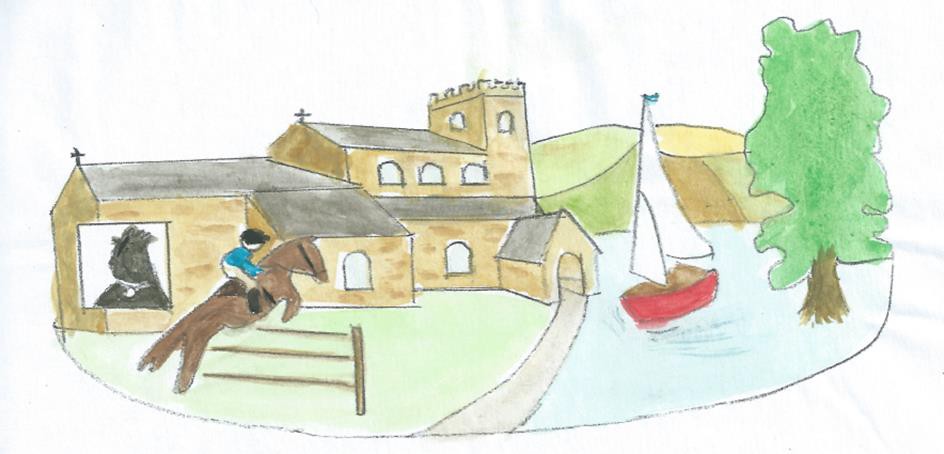 Saddington, a lovely villageRoleTerm of OfficeChairperson1 year.  Role to be appointed annually at each Forum Annual General Meeting.  A minimum of 3 months’ notice is requested of intent to resign from the role.Vice-ChairpersonNo fixed term.  A minimum of 3 months’ notice is requested of intent to resign from the role.TreasurerNo fixed term.  A minimum of 2 months’ notice is requested of intent to resign from the role.SecretaryNo fixed term.  A minimum of 2 months’ notice is requested of intent to resign from the role.Membership SecretaryNo fixed term.  A minimum of 2 months’ notice is requested of intent to resign from the role.Management Committee Support Members- minimum 4 (no upper limit within reason)- minimum age shall be 16 years old (as of 1st September 2016)No fixed term.  A minimum of 2 months’ notice is requested of intent to resign from the role.Meeting 1 – 14-07-16Meeting 2 – 28-07-16Meeting 3 – 18-08-16Meeting 4 – 01-09-16Meeting 5 – 06-10-16Meeting 6 – 03-11-16Meeting 7 – 01-12-16Meeting 8 – 12-01-17Meeting 9 – 02-02-17Meeting 10 – 07-03-17Meeting 11 – 06-04-17Meeting 12 – 22-06-17Meeting 13 – 26-07-17Meeting 14 – 21-08-17Meeting 15 – 03-10-17Meeting 16 – 18-01-18Consultation Body contacted in February 2017A local planning authority, county council  or parish council any part of whose area is in or adjoins the area of the local planning authority:County Council - Nik Green, Communities and Places Officer, Leicestershire County CouncilDistrict Council - Matthew Bills, Harborough DC Fleckney Parish Council: Clerk: John FlowerWistow Parish Council: Graham HandsleyArnesby Parish Council: Clerk: Terry CaneShearsby Parish Council: Clerk: Cllr Martin ReynoldsMowsley Parish Meeting: Chairman: Roslyn OuseyGumley Parish Meeting: Ben ArnellLaughton Parish Council: Clerk, Mrs Fiona HensherSmeeton Westerby Parish Council: Clerk: Frances WebsterKibworth Beauchamp Parish Council: Clerk: Frances WebsterThe coal authorityDeb Roberts, Planning Liaison Officer, The Coal AuthorityNatural EnglandMiss C Jackson, Consultation Service, Natural EnglandCanal & River TrustThe Environment AgencyMark Candlin, Environment AgencyHistoric England/English HeritageHistoric EnglandAnn Plackett, English HeritageStewart Patience, Planning Liaison Officer, Anglian Water Ltd, Planning & Equivalence TeamVoluntary bodies some or all of whose activities benefit all or part of the neighbourhood areaVoluntary Action LeicestershireRoy Holland. Age UK Leicestershire and RutlandCPREBodies which represent the interests of different racial, ethnic or national groups in the neighbourhood areaLeicestershire Ethnic Minority PartnershipFederation of Gypsy Liaison Groups Bodies which represent the interests of different religious groups in the neighbourhood areaInterfaith Forum for Leicestershire equality@leics.gov.ukBodies which represent the interests of persons carrying on business in the neighbourhood areaMarket Harborough Chamber of Commerce. http://www.harboroughchamber.co.uk/ Bodies which represent the interests of disabled persons in the neighbourhood areaLeicestershire Centre for Integrated Living.  Harborough District Disability Access Group. Nick WilliamsOther bodiesEast Midlands Ambulance ServiceLeicestershire and Rutland Ramblers, Mark HewittLeicestershire Footpath Association: Cynthia WestLeicestershire & Rutland Bridleways AssociationSaddington Sailing Club, Paul SandersCentrebus help@centrebus.comNational Farmers’ Association: East Midlands Regional DirectorPractice Manager, twoshires.medicalpractice@nhs.netPractice Manager Kibworth Health Centre. Smeeton Road KibworthCouncillors/MP MP: Edward GarnierCounty Councillor: Blake PainDistrict Councillor:  Blake PainLocal Businesses:The Queens Head Saddington: Chris Lewis-SharmanThe Grange Saddington Nursing Home: Kirti ThakrarMr Paul Sanders ServiceMasterLandowners David Briggs, Hillcote Farm, SaddingtonSaddington Field No.Owner1, 2, 3, 15, 17, 18Mr Simon ThorntonMrs Paula Thornton4, 5, 19, 20, 26, 31, 32, 33, 34, 35, 36, 39, 72, 73, 74, 123, 125, 156Geoff Holman6, 8, 9, 21, 22, 23, 24Mr Christy Coughlan6, 8, 9, 21, 22, 23, 24Mrs Patricia HubbardMr Jonathan Adlerstein, 10, 27Audrey Cooke11, 12, 13, 14, 28, 29, 30Mr Stuart GilbertMr Robert GilbertMr Edward Gilbert16Phil Beasley37, 38, 40, 44, 45, 46, 47, 48, 49, 50, 141, 142, 143Mr Richard HarrisonMrs Rachel Harrison41, 42, 43, 136, 137, 138, 139, 140, 144, 145, 146, 147, 148, 149, 150, 151, 152, 154, 155.David Briggs51, 52, 53, 54, 55, 56, 57, 58, 59, 60, 80, 81, 83, 84, 85, 87, 88, 89.John Briggs61, 62, 63, 64, 65, 66, 68, 69Mr David ThorntonMrs Gillian Thornton67, 70, 82, 86, 90, 91, 97, 98, 99, 100, 101, 109, 110, 112, 113, 114, 115, 116, 167Joe Cowen71Saddington Charity102, 103, 104Helen Bilson105, 106, 107Dale and Emma Mills108, 158, 161, 162Paul Edge111, 116, 117, 118, 119, 157Janice Nesbit120Alan and Barbara Wright124, 127, 128Ann Hecks126Paul and Mandy Sanders129, 130, 133Paul and Denise Johnson131Rupert and Barbara Mingay132Chris & Jill Carter134, 135Andrew & Barbara Broadbent153Liz Burton159, 160Mr Richard Knight163, 164, 165Ranjit DhindsaVillage GreenSteven ShortRegulation 14 Consultation Bodies that were notified in November 2017A local planning authority, county council  or parish council any part of whose area is in or adjoins the area of the local planning authority:County Council - Nik Green, Communities and Places Officer, Leicestershire County CouncilDistrict Council - Matthew Bills, Harborough DC Fleckney Parish Council: Clerk: John FlowerWistow Parish Council: Graham HandsleyArnesby Parish Council: Clerk: Terry CaneShearsby Parish Council: Clerk: Cllr Martin ReynoldsMowsley Parish Meeting: Chairman: Roslyn OuseyLaughton Parish Council: Clerk, Mrs Fiona HensherSmeeton Westerby Parish Council: Clerk: Frances WebsterKibworth Beauchamp Parish Council: Clerk: Frances WebsterThe coal authorityDeb Roberts, Planning Liaison Officer, The Coal AuthorityThe Homes and Communities AgencyHomes and Communities Agency, BirminghamNatural EnglandMiss C Jackson, Consultation Service, Natural EnglandThe Environment AgencyMark Candlin, Environment AgencyHistoric England/English HeritageHistoric EnglandAnn Plackett, English HeritageStewart Patience, Planning Liaison Officer, Anglian Water Ltd, Planning & Equivalence TeamNetwork Rail Infrastructure LimitedNetwork Rail Infrastructure Limited, LondonThe Highways AgencyMs Aoife O'Tool, Highways Agency BirminghamAny person i. to whom the electronic communications code applies ii. who owns or controls electronic communications apparatus in the areaBritish Telecommunications Plc, Customer Wideband Planning Group, NottinghamPrimary Care TrustEast Leicestershire and Rutland CCG, Thurmaston, LeicesterLicence holder under the Electricity Act 1989Mr D Holdstock, National Grid, Leamington Spa, WarwickshireLicence holder under the Gas Act 1986British Gas Properties, Basingstoke, HampshireSewage Undertaker/lv) Water undertakerMr Peter Davies, Severn Trent Water Ltd, NottinghamStuart Patience, Planning Liaison Officer, Anglian Water Ltd, PeterboroughVoluntary bodies some or all of whose activities benefit all or part of the neighbourhood areaVoluntary Action LeicestershireRoy Holland. Age UK Leicestershire and RutlandCPREBodies which represent the interests of different racial, ethnic or national groups in the neighbourhood areaLeicestershire Ethnic Minority PartnershipFederation of Gypsy Liaison Groups Bodies which represent the interests of different religious groups in the neighbourhood areaInterfaith Forum for Leicestershire equality@leics.gov.ukBodies which represent the interests of persons carrying on business in the neighbourhood areaMarket Harborough Chamber of Commerce. http://www.harboroughchamber.co.uk/ Bodies which represent the interests of disabled persons in the neighbourhood areaLeicestershire Centre for Integrated Living.Harborough District Disability Access Group. Nick WilliamsOther bodiesLeicestershire Police, Force Headquarters, St Johns, Enderby, LeicesterLeicestershire Fire and Rescue, 12 Geoff Monk Way, Birstall, LeicesterExecutive Director, Seven Locks Housing, Market Harborough, LeicestershireCouncillors/MPMP: Neil ObrienCounty Councillor: Blake PainDistrict Councillor: Blake PainLocal Businesses:The Queens Head Saddington: Chris Lewis-SharmanConsultation/ Information/ EventDistribution/AttendanceEvidence RecordDecember 2015: Parish Meeting with Fleckney Parish Council in attendance to discuss collaboration on a joint Neighbourhood Plan.Decision taken not to include Saddington Parish within Fleckney Neighbourhood Area.Parish Meeting attendance.Note of Meeting distributed to members of Saddington email forum.Notes of Parish Meeting datedTuesday 1st December 2015Jan 2016: Saddington Neighbourhood Plan - briefing note.Identified the intention to make a decision at the Parish Meeting whether to prepare a Neighbourhood Plan or not.Posted to every household in Saddington.Saddington Neighbourhood Plan - briefing note (Jan 2016).docxJanuary 2016: Discussion at Parish Meeting to decide whether to prepare a Neighbourhood Plan.  Matthew Bills in attendance.Formal decision taken to create Neighbourhood Forum to prepare a Neighbourhood Plan for Saddington Parish.Initial management committee formed to create the Neighbourhood Forum.Parish Meeting attendance.Note of Meeting distributed to members of Saddington email forum.Notes of Parish Meeting dated 26th January 2016Invitations to form/join Saddington Parish Neighbourhood Forum sent out in March 2016.Posted to every household and business in Saddington.Saddington forum residents invite.pdfPre-designation management committee meetings held on:Meeting 1 – 16-02-16Meeting 2 – 15-03-16Meeting 3 – 26-04-16Meeting 4 – 17-05-16Attendees at management committee meetings.Progress reported at Parish Meeting.Notes of pre-designation management committee meetings held on:Meeting 1 – 16-02-16Meeting 2 – 15-03-16Meeting 3 – 26-04-16Meeting 4 – 17-05-16May 2016: Parish Meeting reports on progress of formation of Neighbourhood Forum.Parish Meeting attendance.Note of Meeting distributed to members of Saddington email forum.Notes of Parish Meeting datedTuesday 3rd May 2016The Neighbourhood Forum and Neighbourhood Area application were submitted to HDCHarborough District CouncilLetter SNF-LTR-001 dated 4th May 2016.20 May 2016: Saddington Parish Neighbourhood Forum Notice – public notice posted by HDC confirming the Neighbourhood Forum.HDC’s website.  Available to public.Saddington Parish Neighbourhood Forum Notice.docx8 July 2016: Inaugural Meeting #1 Saddington Parish Neighbourhood ForumMeeting is open to all members of the Neighbourhood Forum.Notes of Neighbourhood Forum Inaugural Meetings are distributed to all members of SPNFMinutes #1 - Inaugural Meeting Saddington Parish Neighbourhood Forum 08-07-16.docxSaddington Parish Neighbourhood Forum applied to be designated on 4th May 2016. A 6 week consultation was held by the Local Planning Authority ending on 1st July 2016. The Forum application was approved by the Portfolio Holder for Planning Services on 18th July 2016.Public domain record on HDC Neighbourhood Planning website.HDC Neighbourhood Planning website.Neighbourhood Forum ConstitutionAll members of the Neighbourhood Forum.Approved at the NF Inaugural Meeting Saddington Parish Neighbourhood Forum constitution - 8 July 2016.pdf20 Sept 2016: Saddington Parish Neighbourhood Forum Meeting#2Meeting is open to all members of the Neighbourhood Forum.Minutes #2 - Saddington Parish Neighbourhood Forum Meeting 20-09-16.docx23 June 2017: Saddington Parish Neighbourhood Forum Annual General Meeting (#3) 2017Notes of Neighbourhood Forum Inaugural Meetings are distributed to all members of SPNFMinutes #3 - Saddington Parish Neighbourhood Forum Annual General Meeting 23-06-17.docxCommunity Questionnaire, Feb/March 2017A paper copy of the Community Questionnaire was distributed to all residents and businesses in Saddington Parish.  An on-line version was also available on a Surveymonkey page.Saddington Parish Neighbourhood Plan - Questionnaire v5 03-02-17.docxhttps://www.surveymonkey.co.uk/r/saddingtonResults are given in:Saddington Questionnaire Analysis  March 2017.pdf(Appendix C to this document)Stakeholders consultation letters sent out Feb 2017All stakeholders that have been identified on the Stakeholder list were notified of the NP and open event.Saddington Stakeholder list (08-02-17).docCommunity Open Event#1, 11th March 2017All residents, businesses and stakeholders were invited to attend the Open Event.  The general public were also invited to attend.Community Open Event#1, 11th March 2017, Saddington.Results are given in:Saddington Consultation Summary 11 March 2017.pdf (Appendix B to this document)Publicly accessible web-site was set up in May 2017 as a location to publish draft documents as they are prepared.Public accesshttp://plan.saddingtonvillage.netSPNF Management Committee meetings held on:Meeting 1 – 14-07-16Meeting 2 – 28-07-16Meeting 3 – 18-08-16Meeting 4 – 01-09-16Meeting 5 – 06-10-16Meeting 6 – 03-11-16Meeting 7 – 01-12-16Meeting 8 – 12-01-17Meeting 9 – 02-02-17Meeting 10 – 07-03-17Meeting 11 – 06-04-17Meeting 12 – 22-06-17Meeting 13 – 26-07-17Meeting 14 – 21-08-17Meeting 15 – 03-10-17Meeting 16 – 18-01-18Attendees at management committee meetings.Notes of SPNF Management Committee meetings are distributed to all members of SPNF.Notes of SPNF Management Committee meetings held on:Meeting 1 – 14-07-16Meeting 2 – 28-07-16Meeting 3 – 18-08-16Meeting 4 – 01-09-16Meeting 5 – 06-10-16Meeting 6 – 03-11-16Meeting 7 – 01-12-16Meeting 8 – 12-01-17Meeting 9 – 02-02-17Meeting 10 – 07-03-17Meeting 11 – 06-04-17Meeting 12 – 22-06-17Meeting 13 – 26-07-17Meeting 14 – 21-08-17Meeting 15 – 03-10-17Meeting 16 – 18-01-18SPNF meetings held on:Meeting 1 – 08-07-16 (Inaugural meeting)Meeting 2 – 20-09-16Meeting 3 – 23-05-17 (AGM)Meeting 4 – 14-11-17Meeting 5 – 15-02-18Meeting 6 – 15-05-18 (AGM)Meeting 7 – 06-11-18Attendees at Neighbourhood Forum committee meetings.Notes of SPNF meetings are distributed to all members of SPNF.Notes of SPNF meetings held on:Meeting 1 – 08-07-16Meeting 2 – 20-09-16Meeting 3 – 23-05-17 (AGM)Meeting 4 – 14-11-17Meeting 5 – 15-02-18Meeting 6 – 15-05-18Meeting 7 – 06-11-18Landowners, letter sent out 15th August 2017All owners of land in Saddington were written to individually to notify them of the NP and invite their participation.List of landowners: Saddington Parish Land Ownership (06-08-17).docxLetter dated 15th August 2017.Community Open Event#2, Saturday 28 October 2017All residents, businesses and stakeholders were invited to attend the Open Event.  The general public were also invited to attend.To promote the event a leaflet was posted to every house in Saddington, the event was notified on the Saddington email forum and a letter was mailed to those with an interest outside of the village.Community Open Event#2, 28th October 2017, Saddington.Saddington Consultation Analysis Oct 2017.pdf (Appendix D this document)Pre-submission draft Neighbourhood PlanSent to the Neighbourhood Forum members for review 03-11-17.Email dated 3 Nov 2017.14 Nov 2017: Saddington Parish Neighbourhood Forum Meeting#4Meeting is open to all members of the Neighbourhood Forum.  Main agenda item is approval of the Pre-submission draft Neighbourhood Plan.Minutes #4 - Saddington Parish Neighbourhood Forum Meeting 14-11-17.docxSaddington pre-submission Neighbourhood Plan (19-11-17)All residents, businesses and stakeholders were informed of the existence of the draft NP.01 Saddington pre-submission Neighbourhood Plan approved version (19-11-17).docxCopies of all documents for consultation can be found at: http://plan.saddingtonvillage.netPre-submission consultation period 20 Nov 2017 – 12 Jan 2018All residents, businesses and stakeholders were informed of the 6 week consultation period.Stakeholder list: Saddington Stakeholder list 20 November 2017.docSaddington Stakeholder list November 2017.docLandowner list: Saddington Parish Land Ownership (11-09-17).docxPre-submission consultation record (20 Nov 2017 – 12 Jan 2018) and responses.15 written responses received and addressed in updated NP.Acknowledgment letters sent to all 15 respondentsThe comments and responses were circulated to all members of the Neighbourhood Forum for approval at the NF Meeting #5.00 Pre-submission comments Nov 17 - Jan 18 Final.pdf(Appendix E to this document)Saddington submission version Neighbourhood Plan (09-02-18)The submission version Neighbourhood Plan was circulated to all members of the Neighbourhood Forum for approval at the NF Meeting #5.00 Saddington submission version Feb  2018 final version (09-02-18).pdfCopies of all documents for consultation can be found at: http://plan.saddingtonvillage.netStrategic Environmental Assessment screening reportThe Strategic Environmental Assessment screening report was prepared by HDC in Jan 2018 on our behalf and it is circulated by HDC to statutory stakeholders for review.Saddington NDP SEA Screening Jan 2018.pdf15 Feb 2018: Saddington Parish Neighbourhood Forum Meeting#5Meeting is open to all members of the Neighbourhood Forum.  Main agenda item is approval of the Reg 14 comments and responses, and the Submission version Neighbourhood Plan.Subject to the incorporation of three minor editorial updates that were discussed at the meeting, the Neighbourhood Forum approved the Submission Neighbourhood Plan and the Regulation 14 comments/ responses to be submitted to HDC for regulation 16 consultation.Minutes #5 - Saddington Parish Neighbourhood Forum Meeting 15-02-18.docxSaddington Neighbourhood Plan submission version (17-02-18).docxSubmission of Neighbourhood Plan to HDC for Regulation 16 consultation.Mr Matthew Bill, HDC Neighbourhood and Green Spaces OfficerLetter SNF-LTR-008, 22nd February 2018Regulation 16 consultation (11th April – 23rd May 2018)This process was managed by Harborough District Council.  Statutory consultees were notified.Regulation 16 was promulgated by HDC at http://www.harborough.gov.uk/neighbourhood-planning and http://www.harborough.gov.uk/consultationRegulation 16 consultation record responses9 written responses were received and these were provided to the Independent Examiner in July 2018 for assessment.Saddington_Summary_of_responses_Reg_16_March_2018.pdf Saddington NP Examination report 12 Aug18.pdf (Appendix F to this document)Independent Examination – July-August 2018Ms Liz Beth was appointed as the Independent Examiner for Saddington Parish Neighbourhood Plan.Three questions were sent from the Examiner to the Neighbourhood Forum.Saddington NP Examination report 12 Aug18.pdf (Appendix G to this document)Approval of Saddington Neighbourhood Plan for Referendum by Harborough District Council.Following the issue of the Independent Examiner’s report, Harborough District Council met on 15 October 2018 to approve Saddington Neighbourhood Plan for Referendum.Minutes of HDC meeting.Saddington Neighbourhood Plan Referendum version (October 2018)The referendum version Neighbourhood Plan was circulated to all members of the Neighbourhood Forum for approval at the Neighbourhood Forum Meeting #7.0 Saddington Neighbourhood Plan Referendum version 27 10 18.pdfCopies of all documents for referendum can be found at: http://plan.saddingtonvillage.netSaddington Parish Neighbourhood Plan Referendum10th January 2019This process is managed by Harborough District Council.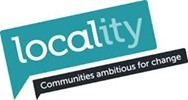 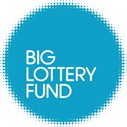 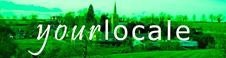 